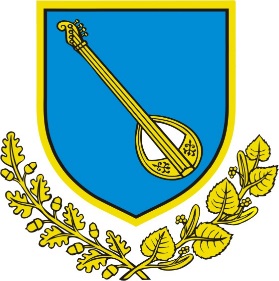 OPĆINA DONJI ANDRIJEVCIPRIJEDLOG PROGRAMA GRAĐENJA KOMUNALNE INFRASTRUKTURE U 2024. GODINIDonji Andrijevci, prosinac 2023. godineNa temelju članka 67. stavka 1. Zakona o komunalnom gospodarstvu (''Narodne novine'', broj  68/18, 110/18 i 32/20), članka 84. Zakon o gospodarenju otpadom (''Narodne novine'', broj  84/21) i članka 29. Statuta Općine Donji Andrijevci (Službeni vjesnik Brodsko – posavske županije br. 8/21 i 17/22), Općinsko vijeće općine Donji Andrijevci na 20. sjednici održanoj 21.12.2023. godine donosi PROGRAM GRAĐENJA KOMUNALNE INFRASTRUKTURE U 2024. GODINI1.	UVODNE ODREDBE	1.1. Ovim Programom građenja komunalne infrastrukture na području Općine Donji Andrijevci u 2024. godini (u daljnjem tekstu: Program) utvrđuje se komunalna infrastruktura koja će se graditi u 2024. godini sukladno odredbama Zakona o komunalnom gospodarstvu i  Zakona o gospodarenju otpadom.1.2. Programom se na osnovi planova prostornog uređenja općine, te planiranih zadataka i mjera utvrđenih na području prometne i komunalne infrastrukture i gospodarenja komunalnim otpadom na području općine Donji Andrijevci, a u skladu s predvidivim sredstvima i izvorima financiranja, određuje građenje dolje navedene komunalne infrastrukture:nerazvrstane cestejavne prometne površine na kojima nije dopušten promet motornih vozilajavne zelene površinegrađevine i uređaji javne namjenejavna rasvjetagroblja i krematoriji1.3. Prihodi i primici za financiranje građenja komunalne infrastrukture iz točke 1.1. ovog Programa planiraju se u 2024. godini u ukupnom iznosu od 2.167.668,97 EUR. Program će se financirati sredstvima: komunalnog doprinosa, komunalne naknade, iz cijene komunalne usluge, proračuna jedinice lokalne samouprave, ugovora, naknada i drugih izvora propisanih posebnim zakonom, donacija i fondova Europske unije.1.4. Program građenja komunalne infrastrukture sadrži procjenu troškova građenja komunalne infrastrukture s naznakom izvora njihova financiranja.1.5. Program građenja komunalne infrastrukture na području općine Donji Andrijevci za 2024. godinu izrađen je u skladu s potrebama uređenja zemljišta planiranog prostornim planom i planom razvojnih programa koji se donose na temelju posebnih propisa, a vodeći računa o troškovima građenja infrastrukture te financijskim mogućnostima i predvidivim izvorima prihoda financiranja njezina građenja. Izvješće o stanju u prostoru nije izrađeno 2018. godine jer se tada započelo s 3. izmjenama i dopunama Prostornog plana uređenja općine Donji Andrijevci. U tijeku je pregled nacrta Izvješća o stanju u prostoru za razdoblje od 1.1.2018. do 31.12.2021. godinu.2.	SREDSTVA ZA OSTVARIVANJE PROGRAMA S NAZNAKOM IZVORA FINANCIRANJA2.1. Planirana sredstva za financiranje Programa u 2024. rasporedit će se za financiranje građenja komunalne infrastrukture sukladno tabeli u nastavku.2.2. Troškovi građenja komunalne infrastrukture procijenjeni su temeljem važećih cijena gradnje usporedivih građevina komunalne infrastrukture u vrijeme izrade ovog programa i troškovnika projektne dokumentacije, a točan opseg i vrijednost radova utvrdit će se nakon ishođenja potrebne tehničke dokumentacije i provedenih postupaka javne nabave.3. ZAVRŠNE ODREDBE3.1. Općina Donji Andrijevci realizirat će ovaj Program sukladno ostvarenim prihodima u 2024. godini za financiranje građenja komunalne infrastrukture.3.2. Ovaj Program stupa na snagu prvog dana od dana objave u Službenom vjesniku Brodsko – posavske županije, a primjenjuje se od 1. siječnja 2024. godine. OPĆINSKO VIJEĆEOPĆINE DONJI ANDRIJEVCIPREDSJEDNIKMarin DegmečićKLASA: 363-01/23-01/46URBROJ: 2178-4-23-1Donji Andrijevci, 21.12.2023.DOSTAVITI:“Službeni vjesnik Brodsko – posavske županije”Ministarstvo prostornog uređenja, graditeljstva i državne imovineOpćinski načelnikJedinstveni upravni odjel - računovodstvo, ovdjeUredniku internet stranica www.donjiandrijevci.hrDosje zapisnikaPismohranaO b r a z l o ž e n j ePravni temelj Člankom 67. stavkom 1. i 2. Zakona o komunalnom gospodarstvu (NN 68/18, 110/18 i  32/20), propisano je da predstavničko tijelo jedinice lokalne samouprave za kalendarsku godinu donosi Program građenja komunalne infrastrukture istodobno s donošenjem proračuna jedinice lokalne samouprave. Člankom 29. Statuta općine Donji Andrijevci (Službeni vjesnik Brodsko – posavske županije br. 8/21), propisano je da Općinsko vijeće općine Donji Andrijevci u okviru svog samoupravnog djelokruga donosi odluke i druge opće akte kojima se uređuju pitanja iz samoupravnog djelokruga općine te donosi odluke i druge opće akte koji su mu stavljeni u djelokrug zakonom i podzakonskim aktima. Razlozi upućivanja prijedloga, osnovna pitanja koja je potrebno urediti, te svrha koja se želi postići Program građenja komunalne infrastrukture izrađuje se i donosi u skladu s izvješćem o stanju u prostoru, potrebama uređenja zemljišta planiranog prostornim planom i planom razvojnih programa koji se donose na temelju posebnih propisa, a vodeći računa o troškovima građenja infrastrukture te financijskim mogućnostima i predvidivim izvorima prihoda financiranja njezina građenja. Programom građenja komunalne infrastrukture određuju se: 1. građevine komunalne infrastrukture koje će se graditi radi uređenja neuređenih dijelova građevinskog područja 2. građevine komunalne infrastrukture koje će se graditi u uređenim dijelovima građevinskog područja 3. građevine komunalne infrastrukture koje će se graditi izvan građevinskog područja 4. postojeće građevine komunalne infrastrukture koje će se rekonstruirati i način rekonstrukcije 5. građevine komunalne infrastrukture koje će se uklanjati Program građenja komunalne infrastrukture sadrži procjenu troškova projektiranja, revizije, građenja, provedbe stručnog nadzora građenja i provedbe vođenja projekata građenja (procjena troškova građenja) komunalne infrastrukture s naznakom izvora njihova financiranja. Navedeni troškovi iskazani su u programu građenja infrastrukture odvojeno za svaku građevinu i ukupno te su iskazani odvojeno prema izvoru njihova financiranja. Procjena troškova građenja komunalne infrastrukture obavlja se prema načelu punog pokrića troškova građenja komunalne infrastrukture određenog programom građenja komunalne infrastrukture, a navedeni troškovi procjenjuju se na temelju troškova građenja usporedivih građevina komunalne infrastrukture u godini koja prethodi planskom razdoblju i zabilježenog indeksa povećanja odnosno smanjenja troškova građenja. Građenje i održavanje komunalne infrastrukture financira se sredstvima: 1. komunalnog doprinosa 2. komunalne naknade 3. cijene komunalne usluge 4. naknade za koncesiju 5. proračuna jedinice lokalne samouprave 6. fondova Europske unije 7. ugovora, naknada i drugih izvora propisanih posebnim zakonom i 8. donacija. Planirane investicije u okviru Programa iskazane su u tabeli po grupama radova: nerazvrstane cestejavne prometne površine na kojima nije dopušten promet motornih vozilajavne zelene površinegrađevine i uređaji javne namjenejavna rasvjetagroblja i krematorijigrađevine za gospodarenje otpadomTroškovi građenja komunalne infrastrukture obuhvaćaju troškove: 1. zemljišta na kojem će se graditi komunalna infrastruktura 2. uklanjanja i izmještanja postojećih građevina i trajnih nasada 3. sanacije zemljišta (odvodnjavanje, izravnavanje, osiguravanje zemljišta i sl.), uključujući i zemljišta koja je općina stavila na raspolaganje 4. izrade projekata i druge dokumentacije 5. ishođenja akata potrebnih za izvlaštenje, građenje i uporabu građevina komunalne infrastrukture 6. građenja i provedbe stručnog nadzora građenja komunalne infrastrukture 7. evidentiranja u katastru i zemljišnim knjigama. Procjena sredstava potrebnih za provođenje aktaZa provođenje Programa građenja komunalne infrastrukture u 2023. godini potrebno je ukupno 1.122.526,57 EUR, a sredstva su prema vrsti izvora planirana na pozicijama proračuna općine Donji Andrijevci za 2023. godinu kako je to u Programu po stavkama navedeno.Redni brojNaziv izvoraOznaka izvoraIznos koji će se utrošiti za realizaciju ovog programa (EUR)1.Komunalni doprinos443.861,812.Komunalna naknada4478.670,003.Cijene komunalne usluge441.000,004.Opći prihodi i primitci11190.000,015.Fondovi Europske unije591.794.595,056.Prihodi iz proračuna -  kapitalne5299.542,10Građevine komunalne infrastrukture koje će se graditi radi uređenja neuređenih dijelova građevinskog područjaGrađevine komunalne infrastrukture koje će se graditi radi uređenja neuređenih dijelova građevinskog područjaGrađevine komunalne infrastrukture koje će se graditi radi uređenja neuređenih dijelova građevinskog područjaGrađevine komunalne infrastrukture koje će se graditi radi uređenja neuređenih dijelova građevinskog područjaRedni brojNazivIznosIzvor financiranjaCesta Željeznička ulica, Donji Andrijevci 131Građenje20.000,0011 – opći prihodi i primitciUKUPNO20.000,00 EUR11 – opći prihodi i primitciIzgradnja pješačko- biciklističkih staza staza u naseljima Sredanci i Staro Topolje 138Građenje48.500,0059 – fondovi EUStručni nadzor1.500,0059 – fondovi EUUporabna dozvola0,0059 – fondovi EUEvidentiranje u katastru i zemljišnim knjigama0,0059 – fondovi EUUKUPNO50.000,00 EUR59 – fondovi EUUKUPNO građevine komunalne infrastrukture koje će se graditi radi uređenja neuređenih dijelova građevinskog područjaUKUPNO građevine komunalne infrastrukture koje će se graditi radi uređenja neuređenih dijelova građevinskog područja70.000,00 EUR70.000,00 EURGrađevine komunalne infrastrukture koje će se graditi u uređenim dijelovima građevinskog područjaGrađevine komunalne infrastrukture koje će se graditi u uređenim dijelovima građevinskog područjaGrađevine komunalne infrastrukture koje će se graditi u uređenim dijelovima građevinskog područjaGrađevine komunalne infrastrukture koje će se graditi u uređenim dijelovima građevinskog područjaRedni brojNazivIznosIzvor financiranjaCesta Dalmatinska Staro Topolje 124Građenje20.000,0011 – opći prihodi i primitciUKUPNO20.000,00 EUR11 – opći prihodi i primitciIzgradnja pješačko – biciklističkih staza u naselju Donji Andrijevci, prva faza 128 i 129Građenje970.000,0059 - fondovi EU11 – opći prihodi i primitciStručni nadzor30.000,0059 - fondovi EU11 – opći prihodi i primitciUKUPNO1.000.000,00 EUR59 - fondovi EU11 – opći prihodi i primitci3. Javna rasvjeta u naselju Sredanci 141-1453.1.Građenje175.212,1052 – kapitalne pomoći44 – namjenski prihodi3.2.Stručni nadzor4.000,00UKUPNO179.212,10 EURUKUPNO građevine komunalne infrastrukture koje će se graditi u uređenim dijelovima građevinskog područjaUKUPNO građevine komunalne infrastrukture koje će se graditi u uređenim dijelovima građevinskog područja1.199.212,10 EUR1.199.212,10 EURGrađevine komunalne infrastrukture koje će se graditi izvan građevinskog područjaGrađevine komunalne infrastrukture koje će se graditi izvan građevinskog područjaGrađevine komunalne infrastrukture koje će se graditi izvan građevinskog područjaGrađevine komunalne infrastrukture koje će se graditi izvan građevinskog područjaRedni brojNazivIznosIzvor financiranjaŠumske ceste 123Projektna dokumentacija0,0059 – fondovi EU11 – opći prihodi i primitciGrađenje850.970,6659 – fondovi EU11 – opći prihodi i primitciStručni nadzor20.000,0059 – fondovi EU11 – opći prihodi i primitciUKUPNO870.970,66 EUR59 – fondovi EU11 – opći prihodi i primitciUKUPNO građevine komunalne infrastrukture koje će se graditi izvan građevinskog područjaUKUPNO građevine komunalne infrastrukture koje će se graditi izvan građevinskog područja870.970,66 EUR870.970,66 EURPostojeće građevine komunalne infrastrukture koje će se rekonstruirati i način rekonstrukcijePostojeće građevine komunalne infrastrukture koje će se rekonstruirati i način rekonstrukcijePostojeće građevine komunalne infrastrukture koje će se rekonstruirati i način rekonstrukcijePostojeće građevine komunalne infrastrukture koje će se rekonstruirati i način rekonstrukcijeRedni brojNazivIznosIzvor financiranjaRekonstrukcija staza na mjesnom groblju u naselju Donji Andrijevci, 2 dio 110 i 111Građenje27.000,0059 – fondovi EU44 – namjenski prihodiStručni nadzor486.2159 – fondovi EU44 – namjenski prihodiUKUPNO27.486,21 EUR59 – fondovi EU44 – namjenski prihodiUKUPNO postojeće građevine komunalne infrastrukture koje će se rekonstruirati i način rekonstrukcijeUKUPNO postojeće građevine komunalne infrastrukture koje će se rekonstruirati i način rekonstrukcije27.486,21 EUR27.486,21 EURGrađevine komunalne infrastrukture koje će se uklanjatiGrađevine komunalne infrastrukture koje će se uklanjatiGrađevine komunalne infrastrukture koje će se uklanjatiGrađevine komunalne infrastrukture koje će se uklanjatiRedni brojNazivIznosIzvor financiranja////UKUPNO građevine komunalne infrastrukture koje će se uklanjatiUKUPNO građevine komunalne infrastrukture koje će se uklanjati0,00,0